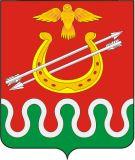 АДМИНИСТРАЦИЯ БОГОТОЛЬСКОГО РАЙОНАКРАСНОЯРСКОГО КРАЯПОСТАНОВЛЕНИЕг. Боготол«30» ноября 2015 г.							       № 566 - пОб утверждении положения по осуществлению ведомственного контроля за соблюдением трудового законодательства и иных нормативных правовых актов, содержащих нормы трудового права(в ред. Постановления администрации Боготольского районаот 28.03.2016 № 89-п)В соответствии со статьей 353.1 Трудового кодекса Российской Федерации, Законом Красноярского края от 11.12.2012 N 3-874 "О ведомственном контроле за соблюдением трудового законодательства и иных нормативных правовых актов, содержащих нормы трудового права, в Красноярском крае", руководствуясь Уставом Боготольского района Красноярского края ПОСТАНОВЛЯЮ:1. Утвердить Положение по осуществлению ведомственного контроля за соблюдением трудового законодательства и иных нормативных правовых актов, содержащих нормы трудового права, согласно Приложению 1.2. Опубликовать Постановление в периодичном печатном издании «Официальный вестник Боготольского района» и «Официальном сайте Боготольского района» (www.bogotol-r.ru).3. Контроль над исполнением настоящего Постановления возложить на заместителя главы Боготольского района по социальным, организационным вопросам и общественно-политической работе  Г.А. Недосекина (в ред. Постановления администрации Боготольского района от 28.03.2016 № 89-п).4. Постановление вступает в силу в день, следующий за днем его официального опубликования (обнародования).Глава Боготольского района                                                       А.В. БеловПриложение 1к постановлению АдминистрацииБоготольского районаот 30 ноября 2015 г. № 566 -пПОЛОЖЕНИЕПО ОСУЩЕСТВЛЕНИЮ ВЕДОМСТВЕННОГО КОНТРОЛЯЗА СОБЛЮДЕНИЕМ ТРУДОВОГО ЗАКОНОДАТЕЛЬСТВАИ ИНЫХ НОРМАТИВНЫХ ПРАВОВЫХ АКТОВ,СОДЕРЖАЩИХ НОРМЫ ТРУДОВОГО ПРАВА1. ОБЩИЕ ПОЛОЖЕНИЯ1.1. Настоящее Положение по осуществлению ведомственного контроля за соблюдением трудового законодательства и иных нормативных правовых актов, содержащих нормы трудового права (далее - Положение), устанавливает порядок и условия осуществления ведомственного контроля за соблюдением трудового законодательства и иных нормативных правовых актов, содержащих нормы трудового права Администрацией Боготольского района Красноярского края в муниципальных учреждениях и унитарных предприятиях, в отношении которых функции и полномочия учредителя осуществляет Администрация Боготольского района Красноярского края (далее - ведомственный контроль за соблюдением трудового законодательства).1.2. Ведомственный контроль осуществляет Администрация Боготольского района Красноярского края (далее – уполномоченный орган).1.3. Задачами ведомственного контроля за соблюдением трудового законодательства являются:-	обеспечение соблюдения трудового законодательства в муниципальных учреждениях и унитарных предприятиях, в отношении которых функции и полномочия учредителя осуществляет уполномоченный орган (далее - подведомственные организации);-	устранение допущенных нарушений трудового законодательства в подведомственных организациях;-	предупреждение, выявление и пресечение нарушений трудового законодательства в подведомственных организациях.1.4. Предметом проверок является соблюдение и выполнение подведомственными организациями в процессе осуществления ими своей деятельности требований трудового законодательства, а также устранение подведомственными организациями выявленных в ходе проверок нарушений требований трудового законодательства.1.5. Ведомственный контроль за соблюдением трудового законодательства осуществляется посредством проведения плановых и внеплановых проверок в подведомственных организациях.Формы осуществления плановых и внеплановых проверок - документарные и выездные.2. ПЛАНИРОВАНИЕ ПРОВОДИМЫХ ПРОВЕРОК2.1.Ведомственный контроль за соблюдением трудового законодательства подлежит планированию. Периодичность составления плана проведения проверок - годовая.2.2. Планирование ведомственного контроля за соблюдением трудового законодательства осуществляется путем составления и утверждения распоряжением уполномоченного органа плана проведения проверок на календарный год в срок до 01 декабря года, предшествующего году проведения плановых проверок, по форме согласно приложению № 1 к настоящему Положению.2.3. Утвержденный план проведения проверок доводится до сведения подведомственных организаций посредством его размещения на официальном сайте уполномоченного органа в информационно-телекоммуникационной сети Интернет (далее – официальный сайт уполномоченного органа) не позднее 31 декабря года, предшествующего году проведения плановых проверок.2.4. В случае реорганизации или ликвидации подведомственной организации, изменения наименования подведомственной организации, формы проведения плановой проверки, даты начала и окончания проведения плановой проверки уполномоченный орган вносит соответствующие изменения в план проведения проверок.Изменения, внесенные в план проведения проверок, в течение 7 календарных дней со дня их утверждения уполномоченным органом доводятся до сведения подведомственных организаций посредством их размещения на официальном сайте уполномоченного органа.2.5. В случае если в отношении подведомственной организации осуществляется проведение плановой или внеплановой проверки федеральным органом исполнительной власти, уполномоченным на осуществление федерального государственного надзора за соблюдением трудового законодательства, в году, предшествующем проведению плановой ведомственной проверки, подведомственная организация в течение 3 рабочих дней со дня начала проведения плановой или внеплановой проверки федеральным органом исполнительной власти, уполномоченным на осуществление федерального государственного надзора за соблюдением трудового законодательства, информирует об этом уполномоченный орган любым доступным способом (посредством телефонной, факсимильной, электронной или иной связи).2.6. Проверки одних и тех же подведомственных организаций в плановом порядке проводятся не чаще чем один раз в 2 года, но и не реже чем один раз в 3 года.2.7. Запрещается повторное проведение проверок за тот же проверяемый период по одним и тем же вопросам, за исключением случаев поступления оформленной в письменном виде информации о фактах нарушений трудового законодательства в подведомственных организациях; поступления обращения или заявления работника подведомственной организации о нарушении его трудовых прав; истечения срока представления подведомственной организацией отчета об устранении выявленных в ходе проверки нарушений трудового законодательства, установленного актом проверки.При возникновении оснований, указанных в абзаце первом настоящего пункта, проводится внеплановая проверка подведомственной организации.Обращения и заявления, не позволяющие установить лицо, обратившееся в уполномоченный орган, не могут служить основанием для проведения внеплановой проверки.Внеплановые проверки осуществляются в форме документарных или выездных проверок в порядке, установленном в соответствии с пп. 3.4 – 3.9 настоящего Положения.2.8. Проверка проводится за период деятельности проверяемой подведомственной организации, не подлежавшей проверке при проведении предыдущих проверок, но не превышающих 12 месяцев деятельности организации, непосредственно предшествующего месяцу проведения проверки, за исключением проведения внеплановых проверок.3. НАЗНАЧЕНИЕ И ПРОВЕДЕНИЕ ПРОВЕРКИ3.1. Решение о назначении проверки оформляется распоряжением уполномоченного органа, в котором указываются: фамилии, имена, отчества и должности лиц, уполномоченных на проведение проверки; наименование подведомственной организации, в отношении которой проводится проверка, место ее нахождения; задачи и предмет проверки; вид и форма проверки; перечень документов, представление которых подведомственной организацией необходимо для достижения целей и задач проверки; даты начала и окончания проверки.3.2. Срок проведения проверки не может превышать 20 рабочих дней.Срок проведения проверки, численный и персональный состав лиц, уполномоченных на проведение проверки, устанавливается исходя из предмета и задач проверки, объема предстоящих контрольных действий.На основании мотивированного письменного предложения должностных лиц, осуществляющих ведомственный контроль за соблюдением трудового законодательства, срок проведения проверки может быть продлен распоряжением уполномоченного органа, но не более чем на 20 рабочих дней.3.3. О проведении плановой проверки подведомственная организация уведомляется не позднее чем за три рабочих дня до начала ее проведения посредством направления копии распоряжения уполномоченного органа о проведении плановой проверки заказным почтовым отправлением с уведомлением о вручении либо иным доступным способом, в том числе в электронной форме по телекоммуникационным каналам связи или посредством факсимильной связи.О проведении внеплановой проверки подведомственная организация уведомляется уполномоченным органом не позднее, чем за один рабочий день до начала ее проведения посредством направления копии распоряжения уполномоченного органа о проведении внеплановой проверки любым доступным способом, в том числе в электронной форме по телекоммуникационным каналам связи или посредством факсимильной связи.3.4. Документарная проверка проводится по месту нахождения уполномоченного органа по документам, представленным подведомственной организацией в срок не позднее трех рабочих дней со дня получения распоряжения уполномоченного органа о проведении документарной проверки, в соответствии с перечнем, указанным в данном распоряжении о проведении документарной проверки.При проведении документарной проверки могут запрашиваться документы и локальные акты подведомственной организации, указанные в приложении № 2 к настоящему Положению.В случае если представленные подведомственной организацией документы и содержащиеся в них сведения вызывают обоснованные сомнения в достоверности и (или) не позволяют достичь целей проверки, по мотивированному запросу подведомственная организация обязана в течение пяти рабочих дней со дня получения запроса представить документы, указанные в запросе.Подведомственная организация вправе представить дополнительно документы, подтверждающие достоверность ранее представленных документов, а также необходимые пояснения в письменном виде относительно сведений, содержащихся в представленных подведомственной организацией документах.Документы представляются в виде копий, заверенных печатью руководителя (заместителя руководителя) подведомственной организации.В случае, если при документарной проверке не представляется возможным удостовериться в полноте и достоверности сведений, содержащихся в документах юридического лица, имеющихся в распоряжении органа ведомственного контроля; оценить соответствие деятельности юридического лица обязательным требованиям или требованиям, установленным муниципальными правовыми актами, без проведения соответствующего мероприятия по контролю - проводится выездная проверка.3.5. Выездная проверка проводится по месту нахождения и (или) по месту фактического осуществления деятельности подведомственной организации.Выездная проверка начинается с предъявления должностными лицами, осуществляющими проверку, руководителю подведомственной организации или уполномоченному им должностному лицу подведомственной организации заверенной копии распоряжения уполномоченного органа о проведении выездной проверки.3.6. При проведении выездной проверки должностные лица, осуществляющие проверку, вправе:проводить обследование территории и объектов (зданий, строений, сооружений, помещений, транспортных средств, оборудования и т.д.) подведомственных организаций;запрашивать документы и материалы по вопросам, относящимся к предмету проверки, а также устные и письменные объяснения должностных лиц и работников подведомственных организаций по вопросам, относящимся к предмету проверки;производить ксерокопирование документов по вопросам, относящимся к предмету проверки, а также осуществлять фото- и видеосъемку на территории и объектов (зданий, строений, сооружений, помещений, транспортных средств, оборудования и т.д.) подведомственных организаций.3.7. При проведении выездной проверки должностные лица, осуществляющие проверку, обязаны:соблюдать сроки проведения выездной проверки;не препятствовать руководителю (заместителю руководителя), иным уполномоченным должностным лицам подведомственной организации присутствовать при проведении проверки и давать разъяснения по вопросам, относящимся к предмету проверки;представлять руководителю (заместителю руководителя), иным уполномоченным должностным лицам подведомственной организации, присутствующим при проведении проверки, информацию и документы, относящиеся к предмету проверки;знакомить руководителя (заместителя руководителя), иное уполномоченное должностное лицо подведомственной организации с результатами проверки;не требовать от проверяемой подведомственной организации представления документов и сведений, не относящихся к предмету проверки.3.8. При проведении выездной проверки подведомственная организация обязана обеспечить присутствие руководителя (заместителя руководителя), иных уполномоченных должностных лиц подведомственной организации, а также лиц, ответственных за организацию и проведение проверки.3.9. Руководитель проверяемой организации обязан создать надлежащие условия для проведения проверки должностным лицам, осуществляющим проверку, в том числе предоставить необходимое помещение (соответствующее требованиям техники безопасности, изолированное, исключающее свободный доступ иных лиц, кроме должностных лиц, осуществляющих проверку, закрывающееся на замок, с возможностью опечатывания), оргтехнику, услуги связи, канцелярские принадлежности, обеспечить выполнение работ по делопроизводству (машинописные, копировальные и другие работы).4. ОФОРМЛЕНИЕ РЕЗУЛЬТАТОВ ПРОВЕРКИ4.1. По результатам проведения проверки должностными лицами, проводившими проверку, составляется акт проверки в двух экземплярах по форме, согласно приложению № 3 к настоящему Положению, в срок не позднее 5 рабочих дней со дня окончания проверки.Акт проверки подписывается должностными лицами уполномоченного органа, осуществлявшего проверку, и руководителем подведомственной организации либо уполномоченным им должностным лицом подведомственной организации.В случае отсутствия руководителя подведомственной организации или уполномоченного им должностного лица подведомственной организации, а также в случае их отказа в ознакомлении с актом проверки данный акт направляется уполномоченным органом в подведомственную организацию заказным почтовым отправлением с уведомлением о вручении, которое приобщается к экземпляру акта проверки, хранящемуся в уполномоченном органе.4.2. Экземпляр акта вручается руководителю подведомственной организации либо его заместителю под подпись или направляется посредством почтовой связи с уведомлением о вручении, которое приобщается к экземпляру акта, остающемуся в уполномоченном органе.4.3. Руководитель подведомственной организации в случае несогласия с выявленными нарушениями вправе в течение 5 рабочих дней со дня получения акта проверки дать мотивированные письменные замечания (возражения, пояснения) в отношении акта проверки в целом или его отдельных положений.В течение 5 рабочих дней со дня получения замечаний (возражений, пояснений) по акту проверки руководитель уполномоченного органа организует их рассмотрение. О времени и месте рассмотрения замечаний (возражений, пояснений) подведомственная организация извещается не позднее чем за 3 рабочих дня до дня их рассмотрения.4.4.По результатам проведения проверки руководитель подведомственной организации обязан устранить выявленные нарушения трудового законодательства в срок, указанный в акте.Срок устранения выявленных нарушений трудового законодательства устанавливается в зависимости от характера выявленных нарушений и не может составлять более 30 календарных дней.4.5. В случае невозможности по не зависящим от руководителя подведомственной организации причинам устранить выявленные в ходе проверки нарушения трудового законодательства в срок, указанный в акте проверки, руководитель подведомственной организации вправе обратиться в уполномоченный орган с письменным ходатайством о продлении срока устранения нарушений трудового законодательства, который при наличии уважительных причин и отсутствии угрозы жизни и здоровью работников подведомственной организации вправе продлить указанный срок распоряжением уполномоченного органа, но не более чем на 30 календарных дней.4.6. По истечении срока устранения выявленных нарушений трудового законодательства, установленного актом проверки или распоряжением уполномоченного органа (в случае продления указанного срока), руководитель подведомственной организации обязан представить в уполномоченный орган отчет об их устранении с приложением копий документов, подтверждающих устранение нарушений.4.7. В случае выявления в результате проведения проверки нарушений трудового законодательства в подведомственной организации руководитель уполномоченного органа принимает решение о применении дисциплинарного взыскания к руководителю подведомственной организации, в отношении которой проводилась проверка.4.8. В случае выявления в результате проведения проверки нарушений трудового законодательства в подведомственной организации руководитель уполномоченного органа вправе обратиться в правоохранительные органы или иные государственные органы в целях принятия мер по фактам выявленных нарушений трудового законодательства, в том числе привлечения к ответственности виновных лиц в соответствии с законодательством.5. УЧЕТ ПРОВЕРОК5.1. Уполномоченный орган ведет учет проверок соблюдения трудового законодательства и иных нормативных правовых актов, содержащих нормы трудового права, в подведомственных организациях в журнале по форме согласно приложению № 4 к настоящему Положению. Журнал должен быть прошит и пронумерован.6. ОБЖАЛОВАНИЕ ДЕЙСТВИЙ ДОЛЖНОСТНЫХ ЛИЦ УПОЛНОМОЧЕННОГО ОРГАНА6.1. Руководитель подведомственной организации вправе обжаловать действия (бездействие) должностных лиц, осуществляющих ведомственный контроль за соблюдением трудового законодательства, нарушающих порядок и условия проведения ведомственного контроля руководителю уполномоченного органа. При рассмотрении жалобы руководителем уполномоченного органа принимаются меры к установлению факта нарушений, допущенных уполномоченными должностными лицами.6.2. Руководитель подведомственной организации вправе обжаловать действия и решения руководителя уполномоченного органа в суд.ФОРМА ПЛАНА ПРОВЕДЕНИЯ ПРОВЕРОКПРИ ОСУЩЕСТВЛЕНИИ ВЕДОМСТВЕННОГО КОНТРОЛЯЗА СОБЛЮДЕНИЕМ ТРУДОВОГО ЗАКОНОДАТЕЛЬСТВАИ ИНЫХ НОРМАТИВНЫХ ПРАВОВЫХ АКТОВ, СОДЕРЖАЩИХ НОРМЫ ТРУДОВОГО ПРАВАПЛАНпроведения проверок на 20 ____ годПриложение № 2к Положению по осуществлениюведомственного контроля за соблюдениемтрудового законодательстваи иных нормативных правовых актов,содержащих нормы трудового праваПЕРЕЧЕНЬДОКУМЕНТОВ И ЛОКАЛЬНЫХ АКТОВ ПОДВЕДОМСТВЕННОЙОРГАНИЗАЦИИ, ЗАПРАШИВАЕМЫХ ПРИ ПРОВЕДЕНИИ МЕРОПРИЯТИЙ ПО ОСУЩЕСТВЛЕНИЮ ВЕДОМСТВЕННОГО КОНТРОЛЯ ЗА СОБЛЮДЕНИЕМ ТРУДОВОГО ЗАКОНОДАТЕЛЬСТВА И ИНЫХ НОРМАТИВНЫХ ПРАВОВЫХАКТОВ, СОДЕРЖАЩИХ НОРМЫ ТРУДОВОГО ПРАВА- коллективный договор подведомственной организации.- номенклатура дел подведомственной организации;- правила внутреннего трудового распорядка;-	локальные нормативные акты подведомственной организации, содержащие нормы трудового права, устанавливающие обязательные требования либо касающиеся трудовой функции работников, в том числе положения об оплате труда, компенсационных и стимулирующих выплатах;- штатное расписание;- график отпусков;- трудовые договоры, журнал регистрации трудовых договоров;-	трудовые книжки, Книга учета движения трудовых книжек и вкладышей в них;-	личные карточки работников, документы, определяющие трудовые обязанности работников;- приказы по личному составу (о приеме, увольнении, переводе и т.д.);- журналы регистрации приказов;- приказы об отпусках, командировках;- табель учета рабочего времени;- расчетно-платежные ведомости;-	список несовершеннолетних работников, работников-инвалидов, беременных женщин и женщин, имеющих детей в возрасте до трех лет;- медицинские справки;- форма расчетного листка;- приказы о поощрении, наложении дисциплинарного взыскания;-	приказ о создании службы охраны труда, возложении обязанностей по охране труда на специалиста или заключение договора на проведение работ по охране труда;- положение об организации работы по охране труда;- поименный список лиц, подлежащих периодическим медицинским осмотрам, утвержденный работодателем и согласованный с уполномоченными органами;-	заключительный акт медицинского учреждения по итогам предварительных и периодических медицинских осмотров;- акты обследований зданий и сооружений;-	перечень работ и профессий, к которым предъявляются дополнительные (повышенные) требования безопасности;- приказ о комитете (комиссии) по охране труда;- положение о комитете (комиссии) по охране труда, созданной по инициативе работодателя и (или) по инициативе работников или их представительного органа;- соглашение по охране труда, подписанное сторонами работодателя и уполномоченными работниками представительного органа;- программа вводного инструктажа, утвержденная работодателем;- журнал регистрации вводного инструктажа;- программы первичного инструктажа на рабочем месте;- перечень профессий и должностей работников, освобожденных от прохождения первичного инструктажа на рабочем месте, утвержденный работодателем;- журналы регистрации инструктажей на рабочем месте по структурным подразделениям;- перечень инструкций по охране труда по профессиям и видам работ, утвержденный работодателем, график пересмотра инструкций;- инструкции по охране труда;- журнал учета и выдачи инструкций по охране труда для работников;- программы обучения по охране труда, утвержденные руководителем;- приказы о проведении обучения по охране труда;- приказ о создании комиссии по проверке знаний требований охраны труда;- удостоверения о проверке знаний требований охраны труда;- протоколы заседания комиссии по проверке знаний требований охраны труда;- журнал учета присвоения 1 квалификационной группы по электробезопасности неэлектротехническому персоналу;- перечень бесплатной выдачи специальной одежды, специальной обуви и (сертифицированных) СИЗ, утвержденный работодателем и согласованный с представительным органом работников;- личные карточки учета выдачи СИЗ работникам;- перечень производств, профессий и должностей, работа на которых дает право на бесплатное получение молока или компенсационных выплат, утвержденный работодателем и согласованный с представительным органом работников;-	локальные акты организации, устанавливающие перечень подразделений и должностей, работа на которых дает право на доплаты и надбавки к тарифным ставкам (окладам) при выполнении работ в условиях, отклоняющихся от нормальных;- перечень профессий и должностей с вредными и (или) опасными условиями труда, работа на которых дает право на дополнительный отпуск и сокращенный рабочий день, утвержденный работодателем и согласованный с представительным органом работников;- перечень работ, профессий, должностей и показателей с вредными и тяжелыми условиями труда, занятость на которых дает право на пенсию по возрасту (по старости) на льготных условиях;- материалы по расследованию несчастных случаев на производстве;- журнал регистрации несчастных случаев на производстве;- приказ о создании комиссии по проведению аттестации рабочих мест по условиям труда  (специальной оценки условий труда);- карты аттестации рабочих мест по условиям труда (специальной оценки условий труда);- сводная ведомость рабочих мест и результатов аттестации рабочих мест по условиям труда (специальной оценки условий труда);- протокол аттестации рабочих мест по условиям труда (специальной оценки условий труда);- план мероприятий по улучшению условий и охраны труда по результатам аттестации рабочих мест (специальной оценки условий труда).Приложение № 3к Положению по осуществлениюведомственного контроля за соблюдениемтрудового законодательстваи иных нормативных правовых актов,содержащих нормы трудового праваАКТ № _________о результатах проведения проверки 1. Дата и место составления акта:__________________________________________________________________2. Наименование уполномоченного органа, проводившего проверку:__________________________________________________________________3. Дата и номер распоряжения, на основании которого проведена проверка:__________________________________________________________________4. Фамилии, имени, отчества и должности лиц уполномоченного органа,проводившего проверку:____________________________________________________________________________________________________________________________________5. Сведения о подведомственной организации, в отношении которой проведена проверка:5.1.Наименование: __________________________________________________________________5.2. Место нахождения: __________________________________________________________________5.3. Фамилия, Имя и Отчество руководителя: __________________________________________________________________6. Дата, продолжительность и место проведения проверки:____________________________________________________________________________________________________________________________________7. Сведения о результатах проверки, в том числе о выявленных нарушенияхтребований трудового законодательства:______________________________________________________________________________________________________________________________________________________________________________________________________________________________________________________________________________________________________________________________________________________________________________________________________________________________________________________________________________________________________________________________________________________________________________________________________________________________________________________________________________________________________________________________________________________8. Срок устранения выявленных нарушений трудового законодательства:____________________________________________________________________________________________________________________________________    Настоящий  акт составлен в двух экземплярах, имеющих равную юридическую силу.Должностное лицо (лица), проводившее(ие) проверку:                             __________________ ___________________________                                  (подпись)        (расшифровка подписи)                                            "___" ________________ 20___ г.                             __________________ ___________________________                                  (подпись)        (расшифровка подписи)                                            "___" ________________ 20___ г.Руководитель подведомственной организации либо уполномоченное им должностное лицо подведомственной организации:                             __________________ ___________________________                                  (подпись)        (расшифровка подписи)                                            "___" ________________ 20___ г.С настоящим актом ознакомлен: <*>Руководитель подведомственной организации либо уполномоченное им должностное лицо подведомственной организации:                             __________________ ___________________________                                  (подпись)        (расшифровка подписи)                                            "___" ________________ 20___ г.Экземпляр акта получил:Руководитель подведомственной организации либо уполномоченное им должностное лицоподведомственной организации:                             __________________ ___________________________                                  (подпись)        (расшифровка подписи)                                       "___" ________________ 20___ г.<*> В случае отказа руководителя подведомственной организации от ознакомления с актом уполномоченное должностное лицо вносит соответствующую запись.Приложение № 4к Положению по осуществлениюведомственного контроля за соблюдениемтрудового законодательстваи иных нормативных правовых актов,содержащих нормы трудового праваЖУРНАЛУЧЕТА ПРОВЕРОК СОБЛЮДЕНИЯ ТРУДОВОГО ЗАКОНОДАТЕЛЬСТВАИ ИНЫХ НОРМАТИВНЫХ ПРАВОВЫХ АКТОВ, СОДЕРЖАЩИХ НОРМЫТРУДОВОГО ПРАВА, В ПОДВЕДОМСТВЕННЫХ ОРГАНИЗАЦИЯХ УТВЕРЖДЕН Глава Боготольского района_________________________________ (подпись)      (расшифровка подписи) ____________      (дата) М.П.Приложение № 1к Положению по осуществлениюведомственного контроля за соблюдениемтрудового законодательстваи иных нормативных правовых актов,содержащих нормы трудового праваНаименование подведомственной   организации, в  отношении которойпроводится плановая проверкаПредмет плановойпроверкиФормаплановойпроверкиДата началапроведенияплановой проверкиДата окончанияпроведенияплановой проверки12345 N п/пНаименованиеподведомственнойорганизацииВидпроверкиСроки проведенияпроверкиСроки проведенияпроверкиДата и номерРаспоряжения опроведениипроверкиДатасоставления иномер актапроверки,оформленногопо результатампроверкиФ.И.О.должностноголица(должностныхлиц),проводившихпроверкуПодписьдолжностноголица(должностныхлиц) N п/пНаименованиеподведомственнойорганизацииВидпроверкидатаначалапроверкидатаокончанияпроверкиДата и номерРаспоряжения опроведениипроверкиДатасоставления иномер актапроверки,оформленногопо результатампроверкиФ.И.О.должностноголица(должностныхлиц),проводившихпроверкуПодписьдолжностноголица(должностныхлиц)123456789